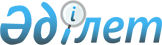 Об определении порядка и размераоказания жилищной помощи малообеспеченным семьям (гражданам), проживающим в Аккайынском районе
					
			Утративший силу
			
			
		
					Решение маслихата Аккайынского района Северо-Казахстанской области от 29 ноября 2016 года N 7-10. Зарегистрировано Департаментом юстиции Северо-Казахстанской области 15 декабря 2016 года N 3963. Утратило силу решением маслихата Аккайынского района Северо-Казахстанской области от 29 ноября 2018 года № 26-6
      Сноска. Утратило силу решением маслихата Аккайынского района Северо-Казахстанской области от 29.11.2018 № 26-6 (вводится в действие со дня его первого официального опубликования).
      В соответствии с подпунктом 15) пункта 1 статьи 6 Закона Республики Казахстан от 23 января 2001 года "О местном государственном управлении и самоуправлении в Республике Казахстан", пунктом 2 статьи 97 Закона Республики Казахстан от 16 апреля 1997 года "О жилищных отношениях" маслихат Аккайынского района РЕШИЛ:
       1. Определить прилагаемый порядок и размер оказания жилищной помощи малообеспеченным семьям (гражданам), проживающим в Аккайынском районе.
       2. Признать утратившими силу решения маслихата Аккайынского района согласно приложению к настоящему решению.
       3. Настоящее решение вводится в действие по истечении десяти календарных дней после дня первого официального опубликования. Порядок и размер оказания жилищной помощи малообеспеченным семьям (гражданам), проживающим в Аккайынском районе
      1. Настоящий Порядок и размер оказания жилищной помощи малообеспеченным семьям (гражданам), проживающим в Аккайынском районе (далее – Порядок и размер оказания жилищной помощи малообеспеченным семьям (гражданам) разработан в соответствии с Законом Республики Казахстан от 16 апреля 1997 года "О жилищных отношениях", постановлением Правительства Республики Казахстан № 2314 от 30 декабря 2009 года "Об утверждении Правил предоставления жилищной помощи", постановлением Правительства Республики Казахстан № 512 от 14 апреля 2009 года "О некоторых вопросах компенсации повышения тарифов абонентской платы за оказание услуг телекоммуникаций социально защищаемым гражданам" и определяют размер и порядок оказания жилищной помощи малообеспеченным семьям (гражданам). 1. Общие положения
      2. Основные термины и понятия, которые используются в настоящем Порядке и размере оказания жилищной помощи малообеспеченным семьям (гражданам): 
       1) малообеспеченные семьи (граждане) – лица, которые в соответствии с жилищным законодательством Республики Казахстан имеют право на получение жилищной помощи;
       2) совокупный доход семьи (гражданина) – общая сумма доходов семьи (гражданина) за квартал, предшествующий кварталу обращения за назначением жилищной помощи;
       3) уполномоченный орган - государственное учреждение "Аккайынский районный отдел занятости и социальных программ";
       4) доля предельно-допустимых расходов - отношение предельно-допустимого уровня расходов семьи (гражданина) в месяц на содержание жилого дома (жилого здания), потребления коммунальных услуг и услуг связи в части увеличения абонентской платы за телефон, подключенный к сети телекоммуникаций, арендной платы за пользование жилищем, арендованным местным исполнительным органом в частном жилищном фонде, к совокупному доходу семьи (гражданина) в процентах.
       3. Жилищная помощь предоставляется за счет средств местного бюджета малообеспеченным семьям (гражданам), постоянно проживающим на территории Аккайынского района на оплату потребления коммунальных услуг и услуг связи в части увеличения абонентской платы за телефон, подключенный к сети телекоммуникаций, семьям (гражданам), являющимся собственниками или нанимателями (поднанимателями) жилища. 2. Порядок и размер оказания жилищной помощи малообеспеченным семьям (гражданам), проживающим в Аккайынском районе
      4. Жилищная помощь определяется как разница между суммой оплаты расходов на содержание жилого дома (жилого здания), потребление коммунальных услуг и услуг связи в части увеличения абонентской платы за телефон, подключенный к сети телекоммуникаций, арендной платы за пользование жилищем, арендованным местным исполнительным органом в частном жилищном фонде, в пределах норм и предельно-допустимого уровня расходов семьи (граждан) на эти цели.
       5. Доля предельно-допустимых расходов малообеспеченной семьи (гражданина) в Аккайынском районе устанавливается к совокупному доходу малообеспеченной семьи (гражданина) в размере десяти процентов.
       6. Малообеспеченные семьи (граждане), имеющие в частной собственности более одной единицы жилья (квартиры, дома) или сдающие жилые помещения в наем (аренду), утрачивают право на получение жилищной помощи.
       7. Площадь жилья, обеспечиваемая компенсационными мерами принимается в размере 18 квадратных метров на человека, для одиноко проживающих граждан не более 30 квадратных метров.
       Жилищная помощь не назначается семьям безработных, не зарегистрированных в службе занятости в качестве безработных, отказавшихся без уважительных причин от предложенной работы, в том числе на социальные рабочие места и общественные работы, от профобучения и переобучения, повышения квалификации, за исключением инвалидов всех групп и граждан, находящихся на стационарном лечении более одного месяца, учащихся, студентов, слушателей, курсантов и магистрантов учебных заведений дневной формы обучения, а также лиц, осуществляющих уход за инвалидами первой и второй группы, детьми-инвалидами до 18 лет, лицами старше восьмидесяти лет и детей до 7 лет.
       Жилищная помощь восстанавливается семье безработного со дня его трудоустройства, в том числе на социальное рабочее место или общественную работу, направления на профессиональную подготовку, переподготовку, повышение квалификации.
       8. Для назначения жилищной помощи семья (гражданин) (далее – заявитель) представляет документы согласно стандарта государственной услуги "Назначение жилищной помощи", утвержденного приказом Министра национальной экономики Республики Казахстан от 9 апреля 2015 года № 319 "Об утверждении стандартов государственных услуг в сфере жилищно-коммунального хозяйства" через некоммерческое акционерное общество "Государственная корпорация "Правительство для граждан" и веб-портал "электронного правительства" www.egov.kz.
       9. Тарифы и нормы потребления коммунальных услуг предоставляют поставщики услуг. 3. Исчисления совокупного дохода семьи (гражданина), претендующей на получение жилищной помощи
      10. Совокупный доход семьи (гражданина), претендующей на получение жилищной помощи, исчисляется уполномоченным органом по назначению и выплате жилищной помощи за квартал, предшествовавший кварталу обращения за назначением жилищной помощи на основании приказа Председателя Агентства Республики Казахстан по делам строительства и жилищно-коммунального хозяйства от 5 декабря 2011 года № 471 "Об утверждении Правил исчисления совокупного дохода семьи (гражданина), претендующей на получение жилищной помощи, а также на предоставление жилища из государственного жилищного фонда или жилища, арендованного местным исполнительным органом в частном жилищном фонде". 4. Выплата жилищной помощи
      11. Финансирование выплат жилищной помощи осуществляется в пределах средств, предусмотренных в бюджете района на соответствующий финансовый год.
       12. Выплата жилищной помощи малообеспеченным семьям (гражданам) осуществляется государственным учреждением "Аккайынский районный отдел занятости и социальных программ" через банки второго уровня путем перечисления начисленных сумм на лицевые счета заявителей. Перечень нормативных правовых актов маслихата Аккайынского района, признанных утратившими силу
      1. Решение от 27 июня 2013 года № 12-2 "Об утверждении Правил оказания жилищной помощи малообеспеченным семьям (гражданам), проживающим в Аккайынском районе" (зарегистрировано в Реестре государственной регистрации нормативных правовых актов под № 2342 от 31 июля 2013 года, опубликовано 8 августа 2013 года в газете "Аққайың", 8 августа 2013 года в газете "Колос").
       2. Решение от 7 ноября 2013 года № 17-2 "О внесении изменений в решение маслихата Аккайынского района от 27 июня 2013 года № 12-2 "Об утверждении Правил оказания жилищной помощи малообеспеченным семьям (гражданам), проживающим в Аккайынском районе" (зарегистрировано в Реестре государственной регистрации нормативных правовых актов под № 2411 от 26 ноября 2013 года, опубликовано 5 декабря 2013 года в газете "Аққайың", 5 декабря 2013 года в газете "Колос"). 
       3. Решение от 17 апреля 2014 года № 23-3 "О внесении изменения в решение маслихата Аккайынского района от 27 июня 2013 года N 12-2 "Об утверждении Правил оказания жилищной помощи малообеспеченным семьям (гражданам), проживающим в Аккайынском районе" (зарегистрировано в Реестре государственной регистрации нормативных правовых актов под № 2688 от 28 апреля 2014 года, опубликовано 1 мая 2014 года в газете "Аққайың", 1 мая 2014 года в газете "Колос").
       4. Решение от 3 ноября 2015 года № 36-5 "О внесении изменения в решение маслихата Аккайынского района от 27 июня 2013 года № 12-2 "Об утверждении Правил оказания жилищной помощи малообеспеченным семьям (гражданам), проживающим в Аккайынском районе" (зарегистрировано в Реестре государственной регистрации нормативных правовых актов под № 3470 от 20 ноября 2015 года, опубликовано 3 декабря 2015 года в газете "Аққайың", 3 декабря 2015 года в газете "Колос").
					© 2012. РГП на ПХВ «Институт законодательства и правовой информации Республики Казахстан» Министерства юстиции Республики Казахстан
				
      Председатель 
VII сессии VI созыва

А. Фильберт

      Секретарь маслихата
Аккайынского района

С. Муканов
Утверждены решением маслихата Аккайынского района № 7- 10 от 29 ноября 2016 годаПриложение к решению маслихата Аккайынского района от 29 ноября 2016 года № 7 -10